Název školy: 	ZŠ a MŠ T. G. Masaryka FulnekAutor :			Mgr. Miroslava GelnarováNázev :			VY_42_INOVACE_M.2.4-33Vzdělávací obor: 	Matematika a její aplikaceTéma : 			Přirozená čísla a početní operace s nimi, násobení a dělení do pěti, pamětné sčítání a odčítání do sta s přechodem desítky.Doporučený ročník: 2.Anotace:	Materiál obsahuje pracovní listy, v nichž si děti procvičují získané znalosti a dovednosti, násobení a dělení dvěma, třemi, čtyřmi, pěti, sčítání a odčítání do 100 s přechodem desítky. Hledají a vybarvují: příklady se stejnými výsledky, k příkladům a správné výsledky, k výsledkům správný příklad.Číslo projektu:	CZ.1.07/1.4.00/21.0903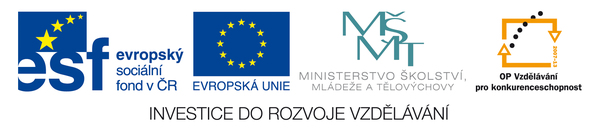 Pracovní listVybarvi příklady se stejným výsledkem.Najdi správný výsledek k příkladu a vybarvi je stejnou barvouK výsledku najdi správný příklad a vybarvi je stejnou barvouZa každou správně vypočítanou a vybarvenou tabulku si vybarvi smajlíka.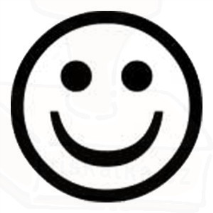 4 ∙ 419 + 625 :  518 : 220 + 169 + 75 ∙ 538 + 855 - 912 - 727 :  39 ∙ 422 + 208 ∙ 49 : 310 ∙ 38 ∙ 252 - 1027 + 54 ∙ 26 ∙ 515 : 524 : 356 - 409 ∙ 2257 ∙ 3128 ∙ 4357 ∙ 5324 ∙ 3185 ∙ 52156 – 201588 – 106745 - 203633 – 97876 – 925 23 - 824928 : 4410 : 5621 : 3518 : 3212 : 2736 : 46034 + 6728 + 881007 + 539649 + 95852 + 204092 + 8